様式第26号都市公園内行為許可申請書令和　　年　　月　　日岸和田土木事務所長指定管理者　二色の浜リバイバル・プロジェクトグループ二色の浜公園管理事務所長　　様申請者　住所　　　　　　　　　　　　　　　　　　　　氏名　　　　　　　　　　　　　　　　　　　　　　　　　　　　　　　　　　　　　　　　　　　　　　　　法人にあっては、事務所の所在地、名称及び代表者の氏名(電話　　　　－　　　　－　　　　番)※各種提出書類の申請者名は必ずう統一してください。　　大阪府都市公園条例第4条第1項の規定により、都市公園内における行為について、次のとおり申請します。都市公園内行為許可申請書令和　　年　　月　　日岸和田土木事務所長指定管理者　二色の浜リバイバル・プロジェクトグループ二色の浜公園管理事務所長　　様申請者　住所　　　　　　　　　　　　　　　　　　　　氏名　　　　　　　　　　　　　　　　　　　　　　　　　　　　　　　　　　　　　　　　　　　　　　　　法人にあっては、事務所の所在地、名称及び代表者の氏名(電話　　　　－　　　　－　　　　番)※各種提出書類の申請者名は必ずう統一してください。　　大阪府都市公園条例第4条第1項の規定により、都市公園内における行為について、次のとおり申請します。都市公園内行為許可申請書令和　　年　　月　　日岸和田土木事務所長指定管理者　二色の浜リバイバル・プロジェクトグループ二色の浜公園管理事務所長　　様申請者　住所　　　　　　　　　　　　　　　　　　　　氏名　　　　　　　　　　　　　　　　　　　　　　　　　　　　　　　　　　　　　　　　　　　　　　　　法人にあっては、事務所の所在地、名称及び代表者の氏名(電話　　　　－　　　　－　　　　番)※各種提出書類の申請者名は必ずう統一してください。　　大阪府都市公園条例第4条第1項の規定により、都市公園内における行為について、次のとおり申請します。都市公園内行為許可申請書令和　　年　　月　　日岸和田土木事務所長指定管理者　二色の浜リバイバル・プロジェクトグループ二色の浜公園管理事務所長　　様申請者　住所　　　　　　　　　　　　　　　　　　　　氏名　　　　　　　　　　　　　　　　　　　　　　　　　　　　　　　　　　　　　　　　　　　　　　　　法人にあっては、事務所の所在地、名称及び代表者の氏名(電話　　　　－　　　　－　　　　番)※各種提出書類の申請者名は必ずう統一してください。　　大阪府都市公園条例第4条第1項の規定により、都市公園内における行為について、次のとおり申請します。行為を行う都市公園名及び公園施設行為の目的行為の期間　　　　　　年　　　月　　　日　　　　　時から　　　　　　　　　　　　　　　　　　　　　　　　　　　　　　　時間　　　　　　年　　　月　　　日　　　　　時まで　　　　行為の内容、参加人数（広告の場合は内容）備考　　令和　　年　　月　　日　　　　　　　　　　　　岸和田土木事務所長　　　　　　　　　　　　指定管理者　二色の浜リバイバル・プロジェクトグループ　　　　　　　　　　　　　　　　　　二色の浜公園管理事務所長　　㊞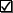 